GRAIN CONVERSION TABLE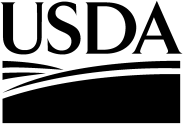 Agricultural Resource Management Survey – Phase 3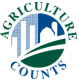 National AgriculturalStatisticsServiceRespondent Booklet202XNational AgriculturalStatisticsServiceDear Producer:When it comes to policies that affect you, your family, your farm, and your community, accurate data are extremely important. To ensure that federal, state, local and industry decision-makers have accurate and objective information, we are surveying farmers across the United States in the annual Agricultural Resource Management Survey (ARMS) to measure the financial state and production practices of U.S. farms and farm households. The results of this survey help evaluate financial impacts of numerous programs, including crop insurance, dairy margin protection, and local payments.Please take the time to respond to this important survey. Once all responses are in, NASS will analyze them and will publish the results in the Production Expenditures report on July 30, 202X. The USDA’s Economic Research Service (ERS) will use these results to prepare and disseminate the Department's annual estimates of farm sector income and finances. ERS also uses aggregated off-farm information to better understand and report on farm households and the broader farm economy. As with all our surveys, NASS safeguards the privacy of all respondents, ensuring that no individual respondent or operation can be identified. Be assured that your responses to ARMS will be kept completely confidential, as required by federal law.Thank you in advance for investing in the future of U.S. agriculture and ensuring that decisions affecting you, your family, your business and your community are based on the facts. Sincerely,Chair, Agricultural Statistics Board National Agricultural Statistics ServiceU.S. Department of AgricultureDear Producer:When it comes to policies that affect you, your family, your farm, and your community, accurate data are extremely important. To ensure that federal, state, local and industry decision-makers have accurate and objective information, we are surveying farmers across the United States in the annual Agricultural Resource Management Survey (ARMS) to measure the financial state and production practices of U.S. farms and farm households. The results of this survey help evaluate financial impacts of numerous programs, including crop insurance, dairy margin protection, and local payments.Please take the time to respond to this important survey. Once all responses are in, NASS will analyze them and will publish the results in the Production Expenditures report on July 30, 202X. The USDA’s Economic Research Service (ERS) will use these results to prepare and disseminate the Department's annual estimates of farm sector income and finances. ERS also uses aggregated off-farm information to better understand and report on farm households and the broader farm economy. As with all our surveys, NASS safeguards the privacy of all respondents, ensuring that no individual respondent or operation can be identified. Be assured that your responses to ARMS will be kept completely confidential, as required by federal law.Thank you in advance for investing in the future of U.S. agriculture and ensuring that decisions affecting you, your family, your business and your community are based on the facts. Sincerely,Chair, Agricultural Statistics Board National Agricultural Statistics ServiceU.S. Department of AgricultureDear Producer:When it comes to policies that affect you, your family, your farm, and your community, accurate data are extremely important. To ensure that federal, state, local and industry decision-makers have accurate and objective information, we are surveying farmers across the United States in the annual Agricultural Resource Management Survey (ARMS) to measure the financial state and production practices of U.S. farms and farm households. The results of this survey help evaluate financial impacts of numerous programs, including crop insurance, dairy margin protection, and local payments.Please take the time to respond to this important survey. Once all responses are in, NASS will analyze them and will publish the results in the Production Expenditures report on July 30, 202X. The USDA’s Economic Research Service (ERS) will use these results to prepare and disseminate the Department's annual estimates of farm sector income and finances. ERS also uses aggregated off-farm information to better understand and report on farm households and the broader farm economy. As with all our surveys, NASS safeguards the privacy of all respondents, ensuring that no individual respondent or operation can be identified. Be assured that your responses to ARMS will be kept completely confidential, as required by federal law.Thank you in advance for investing in the future of U.S. agriculture and ensuring that decisions affecting you, your family, your business and your community are based on the facts. Sincerely,Chair, Agricultural Statistics Board National Agricultural Statistics ServiceU.S. Department of AgricultureDear Producer:When it comes to policies that affect you, your family, your farm, and your community, accurate data are extremely important. To ensure that federal, state, local and industry decision-makers have accurate and objective information, we are surveying farmers across the United States in the annual Agricultural Resource Management Survey (ARMS) to measure the financial state and production practices of U.S. farms and farm households. The results of this survey help evaluate financial impacts of numerous programs, including crop insurance, dairy margin protection, and local payments.Please take the time to respond to this important survey. Once all responses are in, NASS will analyze them and will publish the results in the Production Expenditures report on July 30, 202X. The USDA’s Economic Research Service (ERS) will use these results to prepare and disseminate the Department's annual estimates of farm sector income and finances. ERS also uses aggregated off-farm information to better understand and report on farm households and the broader farm economy. As with all our surveys, NASS safeguards the privacy of all respondents, ensuring that no individual respondent or operation can be identified. Be assured that your responses to ARMS will be kept completely confidential, as required by federal law.Thank you in advance for investing in the future of U.S. agriculture and ensuring that decisions affecting you, your family, your business and your community are based on the facts. Sincerely,Chair, Agricultural Statistics Board National Agricultural Statistics ServiceU.S. Department of AgricultureLIVESTOCK CODESSections D and ECATTLECATTLECATTLECattle for Breeding Stock (beef & dairy)Dairy herd replacementsFeeder Calves (cattle sold for finishing)Finished Cattle (sold directly to slaughter)Other CattleMilk and Non-Processed Dairy ProductsOrganic MilkProcessed Dairy ProductsVeal833905933818817909959968914833905933818817909959968914HOGSHOGSHOGSFarrow to FeederFarrow to FinishFarrow to WeanFinisherNurseryNursery/FeederNursery/FinishOther Hogs & Pigs805807802809806812808804805807802809806812808804SHEEPSHEEPSHEEPLambsOther SheepWool934912915934912915GOATSGOATSGOATSGoatsGoat milkMohair906801942906801942AQUACULTUREAQUACULTUREAQUACULTUREAquaculture, all otherBaitfish (including crawfish for bait)CatfishCrustaceans (crawfish for food, shrimp, etc.)Fish, otherFood fish, all otherMollusks (clams, oysters, etc.)Ornamental fishSport or game fishTroutAquaculture, all otherBaitfish (including crawfish for bait)CatfishCrustaceans (crawfish for food, shrimp, etc.)Fish, otherFood fish, all otherMollusks (clams, oysters, etc.)Ornamental fishSport or game fishTrout901945903946832944947948949913EQUINEEQUINEEQUINEHorses and poniesMules, burros, and donkeys928815928815POULTRYPOULTRYBantamsBroilersBroilers, chicks, hatchery runCaponsChicken pullets, hatching flockChicken pullets, laying flockChickens, other meat typeChukarsCornish HensDucksEggs, chicken hatcheryEggs, table marketEggs, turkey hatcheryEmusGame birdsGeeseGuineasHungarian partridgeOstrichesPeacocksPheasantsPigeonsPoultry, otherQuailsRheasRoosters, breeding flockRoosters, meat typeTurkeys, otherTurkey poults, breeding flockTurkey poults, broodersTurkey poults, meat type – all in / all outTurkey poults, meat type – growout960916935932926925924961918917921920919843922923962963930964810803822811965940939927938967970969OTHEROTHERAlpacaBeesBuffalo or BisonDeerElkHoneyLivestock, other fur bearingLivestock, other non-fur bearingLlamaMink, including peltsRabbitsSemen956902941951952908954824953910911929CROP CODESSection ECROP CODESSection ECROP CODESSection ECROP CODESSection ECROP CODESSection EAlfalfa seed35Carrots, fresh2107Almonds46Carrots, processed4107Apples, fresh5053Cauliflower108Apples, processed6053Celery109Apricots, fresh5054Cherries, sweet, fresh5155Apricots, processed6054Cherries, sweet, processed6155Aquatic Plants315Cherries, tart, fresh5156Artichokes101Cherries, tart, processed6156Asparagus102Chestnuts59Asparagus, bearing age637Chickory261Asparagus, nonbearing age638Chinese cabbage249Avocados, fresh5055Chinese peas, sugar, snow234Avocados, processed6055Christmas trees183Chufas222Bahia grass seed227Cilantro153Bananas, fresh5083Citrus, other, fresh5269Bananas, processed6083Citrus, other, processed6269Barley for grain or seed290Clover310Beans, dry edible3Clover seed, crimson214Bedding/garden plants241Clover seed, ladino202Beets103Clover seed, red43Bentgrass seed228Clover seed, white203Bermuda grass seed229Coffee88Berries, all other, fresh5267Collards185Berries, all other, processed6267Corn, for ethanol627Birdsfoot trefoil seed224Corn, grain6Blackberries, fresh5056Corn, seed38Blackberries, processed6056Corn, silage5Blueberries, tame, fresh5279Cotton, pima282Blueberries, tame, processed6279Cotton, upland281Blueberries, wild, fresh5280Crambe176Blueberries, wild, processed6280Cranberries, fresh5060Boysenberries, fresh5182Cranberries, processed6060Boysenberries, processed6182Cucumbers, fresh2111Broccoli104Cucumbers for pickles, processed4111Bromegrass seed215Currants, fresh5273Brussel sprouts105Currants, processed6273Buckwheat84Cuttings, Seedlings, Liners, Plugs1002Bulbs/corms/rhizomes/tubers-dry248Daikon258Cabbage, fresh2106Dates, fresh5061Cabbage, processed for kraut4106Dates, processed6061Camelina657Diachondra177Canola85Dill179Cantaloupe4CROP CODES -- continuedSection ECROP CODES -- continuedSection ECROP CODES -- continuedSection ECROP CODES -- continuedSection ECROP CODES -- continuedSection EEggplant112Herbs, dried211Emmer and spelt161Herbs, fresh212Endive259Hops12Escarole260Horseradish151Horticultural specialties247Fava beans154Horticultural, other230Fescue seed44Field crop, other 317Indian corn188Figs, fresh5062Figs, processed6062Jojoba626Flaxseed9Floriculture & Bedding, other1015Kale186Flower seeds36Kenaf181Flowers, cut and cut florist greens262Kentucky Bluegrass Seed628Foliage plants256Kiwifruit, fresh5064Forage and greenchop10Kiwifruit, processed6064Foxtail millet seed204Kumquats, fresh5263Fruits & Berries grown under glass1008Kumquats, processed6263Garlic114Lemons, fresh5076Ginger root89Lemons, processed6076Ginseng198Lentils169Ginseng, bearing age639Lespedeza seed41Ginseng, nonbearing age640Lettuce, head117Grapefruit, fresh5075Lettuce, leaf629Grapefruit, processed6075Lettuce, other149Grapes, other275Lettuce, romaine146Grapes, wine6275Lima beans, dry268Grass seed, other138Lima beans, fresh2115Grass silage226Lima beans, processed4115Grasses, other than clover & sudan311Limes, fresh5077Green peas, English239Limes, processed6077Green peas, fresh2122Loganberries, fresh5271Green peas, processed4122Loganberries, processed6271Greenhouse produced vegetables250Lotus root210Greens116Guar160Macadamia nuts48Guava, fresh5090Mandarins, fresh5078Guava, processed6090Mandarins, processed6078Mangoes, fresh5065Hay, alfalfa and alfalfa mixtures1Mangoes, processed6065Hay, other11Maple trees for syrup91Hay, small grain217Meadow foam139Hay, wild225Melons, honeydew13Hazelnuts47Melons, miscellaneous14CROP CODES -- continuedSection ECROP CODES -- continuedSection ECROP CODES -- continuedSection ECROP CODES -- continuedSection ECROP CODES -- continuedSection EMillet for grain or seed141Pears, Bartlett, fresh5069Mint, all other159Pears, Bartlett, processed6069Mint, tea leaves651Pears, other than Bartlett, fresh5314Miscanthus652Pears, other than Bartlett, processed6314Mungbeans197Peas, all other123Mushrooms93Peas, Austrian winter200Mushrooms Spawn2495Peas, blackeyed124Mustard cabbage253Peas, dry, Southern cow peas125Mustard greens187Peas, dry edibles17Mustard seed94Pecans49Pecans, improved633Nectarines, fresh5066Pecans, native and seedling634Nectarines, processed6066Peppermint18Noncitrus fruits, other, fresh5277Peppers, bell126Noncitrus fruits, other, processed6277Peppers, hot244Nursery crops254Peppers, other127Nuts, other207Persimmons, fresh5070Persimmons, processed6070Oats for grain or seed15Pimientos245Okra118Pineapples, fresh5097Olives, fresh5067Pineapples, processed6097Olives, processed6067Pistachios50Onion seed656Plums, fresh5071Onions, dehydrated135Plums, processed6071Onions, dry120Pluots, fresh5630Onions, green119Pluots, processed6630Oranges, Valencia, fresh5157Pomegranates, fresh5072Oranges, Valencia, processed6157Pomegranates, processed6072Oranges, other than Valencia, fresh5158Popcorn19Oranges, other than Valencia, processed6158Potatoes20Orchard grass seed42Potted flowering plants252Prunes, fresh5073Papayas, fresh5096Prunes, processed6073Papayas, processed6096Pumpkins128Parsley121Passion fruit, fresh5233Radishes129Passion fruit, processed6233Rapeseed170Pasture648Rapini130Peaches, all other, fresh5068Raspberries, all other, fresh5140Peaches, all other, processed6068Raspberries, all other, processed6140Peaches, Clingstone, fresh5643Raspberries, black, fresh5641Peaches, Clingstone, processed6643Raspberries, black, processed6641Peaches, Freestone, fresh5644Raspberries, red, fresh5642Peaches, Freestone, processed6644Raspberries, red, processed6642Peanuts16Redtop seed205CROP CODES – continuedSection ECROP CODES – continuedSection ECROP CODES – continuedSection ECROP CODES – continuedSection ECROP CODES – continuedSection ERhubarb143Tangelos, fresh5080Rice21Tangelos, processed6080Rice, sweet319Tangerines, fresh5081Rice, wild178Tangerines, processed6081Rutabagas147Tangerines, honey, fresh5272Rye for grain or seed22Tangerines, honey, processed6272Ryegrass seed136Tangors, fresh10272Tangors, processed11272Safflower98Taro649Sage168Teff199Sesame152Temples, fresh5079Shallots144Temples, processed6079Silage & haylage (except corn & sorghum)23Timothy seed45Short Rotation Woody crops318Tobacco, transplants from beds175Snap beans, fresh2131Tobacco, all types190Snap beans, processed4131Tobacco, burley193Sod/turfgrass166Tobacco, flue-cured196Sorghum for grain or seed25Tobacco, other than burley or flue-cured32Sorghum, syrup174Tomatoes grown under glass1019Sorghum, silage24Tomatoes, fresh2134Sorghum-sudan crosses180Tomatoes, processed4134Soybeans26Triticale162Spearmint27Truffle Saplings659Spinach, fresh2132Truffles658Spinach, processed4132Tung nuts51Squash, summer133Turnip greens189Squash, winter150Turnips145Strawberries, fresh2074Strawberries, processed4074Vegetables, other236Sudan167Vegetables, seed37Sudangrass seed206Vegetables, transplants to farm1006Sugarbeets for seed137Vetch seed, hairy39Sugarbeets for sugar28Sugarcane for seed209Walnuts, English631Sugarcane for sugar29Walnuts (all others)632Sunflower seed, non-oil varieties148Watercress238Sunflower seed, oil varieties30Watermelons33Sweet corn for seed246Wheatgrass seed201Sweet corn, fresh2110Wheat, durum for grain or seed163Sweet corn, processed4110Wheat, other spring for grain or seed164Sweet potatoes31Wheat, winter for grain or seed165Sweetclover seed208Switchgrass653GENERAL BUSINESS EXPENSESSection H, Item33GENERAL BUSINESS EXPENSESSection H, Item33Legal, and license fees (other than automobile)AdvertisingMagazines, membership & registration feesOffice equipment not on a depreciation scheduleOffice suppliesPetty cash fund expendituresSoil testingTravel (farm/ranch business trips)Pest scoutingOther, SpecifyVALUE CODESSection MVALUE CODESSection MVALUE CODESSection MVALUE CODESSection MVALUE CODESSection MVALUE CODESSection MVALUE CODESSection MVALUE CODESSection MVALUE CODESSection MVALUE CODESSection MDOLLAR RANGEVALUE CODEVALUE CODEDOLLAR RANGEVALUE CODEVALUE CODEVALUE CODE$0	01$0	01$60,000 - 79,999	18$60,000 - 79,999	18$1 – 499	02$1 – 499	02$80,000 - 99,999	19$80,000 - 99,999	19$500 – 999	03$500 – 999	03$100,000 - 124,999	20$100,000 - 124,999	20$1,000 - 1,999	04$1,000 - 1,999	04$125,000 - 149,999	21$125,000 - 149,999	21$2,000 - 2,999	05$2,000 - 2,999	05$150,000 - 199,999	22$150,000 - 199,999	22$3,000 - 3,999	06$3,000 - 3,999	06$200,000 - 274,999	23$200,000 - 274,999	23$4,000 - 4,999	07$4,000 - 4,999	07$275,000 - 349,999	24$275,000 - 349,999	24$5,000 - 7,499	08$5,000 - 7,499	08$350,000 - 499,999	25$350,000 - 499,999	25$7,500 - 9,999	09$7,500 - 9,999	09$500,000 - 749,999	26$500,000 - 749,999	26$10,000 - 14,999	10$10,000 - 14,999	10$750,000 - 999,999	27$750,000 - 999,999	27$15,000 - 19,999	11$15,000 - 19,999	11$1,000,000 - 1,499,999	28$1,000,000 - 1,499,999	28$20,000 - 24,999	12$20,000 - 24,999	12$1,500,000 - 1,999,999	29$1,500,000 - 1,999,999	29$25,000 - 29,999	13$25,000 - 29,999	13$2,000,000 - 2,999,999	30$2,000,000 - 2,999,999	30$30,000 - 34,999	14$30,000 - 34,999	14$3,000,000 - 4,999,999	31$3,000,000 - 4,999,999	31$35,000 - 39,999	15$35,000 - 39,999	15$5,000,000 - 7,499,999	32$5,000,000 - 7,499,999	32$40,000 - 49,999	16$40,000 - 49,999	16$7,500,000 - 9,999,999	33$7,500,000 - 9,999,999	33$50,000 - 59,999	17$50,000 - 59,999	17$10,000,000 and over	34$10,000,000 and over	34$10,000,000 and over	34One ton and equivalent (dry) bushels by cropOne ton and equivalent (dry) bushels by cropOne ton and equivalent (dry) bushels by cropCropTonBushelsCorn, Sorghum (milo), Flaxseed136Wheat, Soybeans133Barley, Buckwheat142Oats163Rice144Millet142PURCHASED FEED TYPE CODESSection S, Item 2 - Column 1PURCHASED FEED TYPE CODESSection S, Item 2 - Column 1  1  Complete Commercial Feed and		  Complete Custom Feed Mixes  2  High Moisture Corn (> 20%)  3  Low Moisture Corn  4  Barley  5  High Moisture Sorghum/Milo (>20%)  6  Low Moisture Sorghum/Milo  7  Wheat  9  Oats10  Other Feed Grains11  Distillers/Brewers Grain12  Other Non Protein By-Products13  Cotton Seed Meal14  Protein Supplements15  Protein By-Products16  Vitamin or Mineral Supplements (include kelp)17  Alfalfa Hay (include alfalfa hay mixtures)18  Other Hay (include wild hay)19  Straw20  Corn Silage21  Sorghum/Milo Silage22  Other Silage or Haylage23  Alfalfa Cubes or Pellets24  Green Chop, All Crops25  Corn Stalks26  Milk or Milk By-Product27  Liquid Whey28  Other Feed Additives29  Antibiotics or Other Medicated Additives30  Salt And Minerals31  Molasses32  Soybean Meal33  Soybean Meal with Commercial Premix, Mintrate34  Milk Replacer Or Calf Starter35  Other Complete Protein Mixes, Lysine,		  Meals or SupplementsLVST FEED FACILITY TYPE CODESSection S, Item 2 - Column 5and Item 3 - Column 4LVST FEED FACILITY TYPE CODESSection S, Item 2 - Column 5and Item 3 - Column 4HOMEGROWN FEED TYPE CODESSection Q, Item 3 - Column 1HOMEGROWN FEED TYPE CODESSection Q, Item 3 - Column 121Airtight Upright Silo2High Moisture Corn (> 20%)22Other Upright Silo3Low Moisture Corn23Bin/Tank for High Moisture Grain4Barley24Bin for Grain5High Moisture Sorghum/Milo (>20%)25Metal Feed Tank6Low Moistrue Sorghum/Milo26Other Bin/Tank7Wheat27Corn Crib8Soybeans28Open Building/ Shed9Oats29Closed Building/Shed10Other Feed Grains30Trench or Bunker Silo17Alfalfa Hay (include alfalfa hay mixtures)31Slab18Other Hay (include wild hay)32Hay Tarp19Straw33Plastic Bagging/Wrapping20Corn Silage34No Facility Used21Sorghum/Milo Silage40Other  ____________________________22Other Silage or Haylage40Other  ____________________________24Green Chop, All CropsLVST FACILITY/BUILDING TYPE CODESSection V, Item 1 - Column 2LVST FACILITY/BUILDING TYPE CODESSection V, Item 1 - Column 2LVST FACILITY/BUILDING TYPE CODESSection V, Item 1 - Column 2LVST FACILITY/BUILDING TYPE CODESSection V, Item 1 - Column 2LVST FACILITY/BUILDING TYPE CODESSection V, Item 1 - Column 2LVST FACILITY/BUILDING TYPE CODESSection V, Item 1 - Column 2LVST FACILITY/BUILDING TYPE CODESSection V, Item 1 - Column 2LVST FACILITY/BUILDING TYPE CODESSection V, Item 1 - Column 2LVST FACILITY/BUILDING TYPE CODESSection V, Item 1 - Column 2LVST FACILITY/BUILDING TYPE CODESSection V, Item 1 - Column 2LVST FACILITY/BUILDING TYPE CODESSection V, Item 1 - Column 2LVST FACILITY/BUILDING TYPE CODESSection V, Item 1 - Column 2FRAME TYPE CODESSection V, Item 1 - Column 4FRAME TYPE CODESSection V, Item 1 - Column 4FRAME TYPE CODESSection V, Item 1 - Column 4FRAME TYPE CODESSection V, Item 1 - Column 4FRAME TYPE CODESSection V, Item 1 - Column 4FRAME TYPE CODESSection V, Item 1 - Column 4FRAME TYPE CODESSection V, Item 1 - Column 4FRAME TYPE CODESSection V, Item 1 - Column 4FRAME TYPE CODESSection V, Item 1 - Column 4FRAME TYPE CODESSection V, Item 1 - Column 41   Enclosed Confinement (no outside access)2   Open-sided Confinement (no outside access)3   Open Confinement (with outside access)4   Quonset or Hoop5   Lean-To6   Sun-Shade7   Portable1   Enclosed Confinement (no outside access)2   Open-sided Confinement (no outside access)3   Open Confinement (with outside access)4   Quonset or Hoop5   Lean-To6   Sun-Shade7   Portable1   Enclosed Confinement (no outside access)2   Open-sided Confinement (no outside access)3   Open Confinement (with outside access)4   Quonset or Hoop5   Lean-To6   Sun-Shade7   Portable1   Enclosed Confinement (no outside access)2   Open-sided Confinement (no outside access)3   Open Confinement (with outside access)4   Quonset or Hoop5   Lean-To6   Sun-Shade7   Portable1   Enclosed Confinement (no outside access)2   Open-sided Confinement (no outside access)3   Open Confinement (with outside access)4   Quonset or Hoop5   Lean-To6   Sun-Shade7   Portable1   Enclosed Confinement (no outside access)2   Open-sided Confinement (no outside access)3   Open Confinement (with outside access)4   Quonset or Hoop5   Lean-To6   Sun-Shade7   Portable1   Enclosed Confinement (no outside access)2   Open-sided Confinement (no outside access)3   Open Confinement (with outside access)4   Quonset or Hoop5   Lean-To6   Sun-Shade7   Portable101112131415101112131415WoodMasonarySteelPolePre-Fabricated MaterialOtherWoodMasonarySteelPolePre-Fabricated MaterialOtherWoodMasonarySteelPolePre-Fabricated MaterialOtherWoodMasonarySteelPolePre-Fabricated MaterialOtherWoodMasonarySteelPolePre-Fabricated MaterialOther1   Enclosed Confinement (no outside access)2   Open-sided Confinement (no outside access)3   Open Confinement (with outside access)4   Quonset or Hoop5   Lean-To6   Sun-Shade7   Portable1   Enclosed Confinement (no outside access)2   Open-sided Confinement (no outside access)3   Open Confinement (with outside access)4   Quonset or Hoop5   Lean-To6   Sun-Shade7   Portable1   Enclosed Confinement (no outside access)2   Open-sided Confinement (no outside access)3   Open Confinement (with outside access)4   Quonset or Hoop5   Lean-To6   Sun-Shade7   Portable1   Enclosed Confinement (no outside access)2   Open-sided Confinement (no outside access)3   Open Confinement (with outside access)4   Quonset or Hoop5   Lean-To6   Sun-Shade7   Portable1   Enclosed Confinement (no outside access)2   Open-sided Confinement (no outside access)3   Open Confinement (with outside access)4   Quonset or Hoop5   Lean-To6   Sun-Shade7   Portable1   Enclosed Confinement (no outside access)2   Open-sided Confinement (no outside access)3   Open Confinement (with outside access)4   Quonset or Hoop5   Lean-To6   Sun-Shade7   Portable1   Enclosed Confinement (no outside access)2   Open-sided Confinement (no outside access)3   Open Confinement (with outside access)4   Quonset or Hoop5   Lean-To6   Sun-Shade7   Portable101112131415101112131415WoodMasonarySteelPolePre-Fabricated MaterialOtherWoodMasonarySteelPolePre-Fabricated MaterialOtherWoodMasonarySteelPolePre-Fabricated MaterialOtherWoodMasonarySteelPolePre-Fabricated MaterialOtherWoodMasonarySteelPolePre-Fabricated MaterialOther1   Enclosed Confinement (no outside access)2   Open-sided Confinement (no outside access)3   Open Confinement (with outside access)4   Quonset or Hoop5   Lean-To6   Sun-Shade7   Portable1   Enclosed Confinement (no outside access)2   Open-sided Confinement (no outside access)3   Open Confinement (with outside access)4   Quonset or Hoop5   Lean-To6   Sun-Shade7   Portable1   Enclosed Confinement (no outside access)2   Open-sided Confinement (no outside access)3   Open Confinement (with outside access)4   Quonset or Hoop5   Lean-To6   Sun-Shade7   Portable1   Enclosed Confinement (no outside access)2   Open-sided Confinement (no outside access)3   Open Confinement (with outside access)4   Quonset or Hoop5   Lean-To6   Sun-Shade7   Portable1   Enclosed Confinement (no outside access)2   Open-sided Confinement (no outside access)3   Open Confinement (with outside access)4   Quonset or Hoop5   Lean-To6   Sun-Shade7   Portable1   Enclosed Confinement (no outside access)2   Open-sided Confinement (no outside access)3   Open Confinement (with outside access)4   Quonset or Hoop5   Lean-To6   Sun-Shade7   Portable1   Enclosed Confinement (no outside access)2   Open-sided Confinement (no outside access)3   Open Confinement (with outside access)4   Quonset or Hoop5   Lean-To6   Sun-Shade7   Portable101112131415101112131415WoodMasonarySteelPolePre-Fabricated MaterialOtherWoodMasonarySteelPolePre-Fabricated MaterialOtherWoodMasonarySteelPolePre-Fabricated MaterialOtherWoodMasonarySteelPolePre-Fabricated MaterialOtherWoodMasonarySteelPolePre-Fabricated MaterialOther1   Enclosed Confinement (no outside access)2   Open-sided Confinement (no outside access)3   Open Confinement (with outside access)4   Quonset or Hoop5   Lean-To6   Sun-Shade7   Portable1   Enclosed Confinement (no outside access)2   Open-sided Confinement (no outside access)3   Open Confinement (with outside access)4   Quonset or Hoop5   Lean-To6   Sun-Shade7   Portable1   Enclosed Confinement (no outside access)2   Open-sided Confinement (no outside access)3   Open Confinement (with outside access)4   Quonset or Hoop5   Lean-To6   Sun-Shade7   Portable1   Enclosed Confinement (no outside access)2   Open-sided Confinement (no outside access)3   Open Confinement (with outside access)4   Quonset or Hoop5   Lean-To6   Sun-Shade7   Portable1   Enclosed Confinement (no outside access)2   Open-sided Confinement (no outside access)3   Open Confinement (with outside access)4   Quonset or Hoop5   Lean-To6   Sun-Shade7   Portable1   Enclosed Confinement (no outside access)2   Open-sided Confinement (no outside access)3   Open Confinement (with outside access)4   Quonset or Hoop5   Lean-To6   Sun-Shade7   Portable1   Enclosed Confinement (no outside access)2   Open-sided Confinement (no outside access)3   Open Confinement (with outside access)4   Quonset or Hoop5   Lean-To6   Sun-Shade7   Portable101112131415101112131415WoodMasonarySteelPolePre-Fabricated MaterialOtherWoodMasonarySteelPolePre-Fabricated MaterialOtherWoodMasonarySteelPolePre-Fabricated MaterialOtherWoodMasonarySteelPolePre-Fabricated MaterialOtherWoodMasonarySteelPolePre-Fabricated MaterialOther1   Enclosed Confinement (no outside access)2   Open-sided Confinement (no outside access)3   Open Confinement (with outside access)4   Quonset or Hoop5   Lean-To6   Sun-Shade7   Portable1   Enclosed Confinement (no outside access)2   Open-sided Confinement (no outside access)3   Open Confinement (with outside access)4   Quonset or Hoop5   Lean-To6   Sun-Shade7   Portable1   Enclosed Confinement (no outside access)2   Open-sided Confinement (no outside access)3   Open Confinement (with outside access)4   Quonset or Hoop5   Lean-To6   Sun-Shade7   Portable1   Enclosed Confinement (no outside access)2   Open-sided Confinement (no outside access)3   Open Confinement (with outside access)4   Quonset or Hoop5   Lean-To6   Sun-Shade7   Portable1   Enclosed Confinement (no outside access)2   Open-sided Confinement (no outside access)3   Open Confinement (with outside access)4   Quonset or Hoop5   Lean-To6   Sun-Shade7   Portable1   Enclosed Confinement (no outside access)2   Open-sided Confinement (no outside access)3   Open Confinement (with outside access)4   Quonset or Hoop5   Lean-To6   Sun-Shade7   Portable1   Enclosed Confinement (no outside access)2   Open-sided Confinement (no outside access)3   Open Confinement (with outside access)4   Quonset or Hoop5   Lean-To6   Sun-Shade7   Portable101112131415101112131415WoodMasonarySteelPolePre-Fabricated MaterialOtherWoodMasonarySteelPolePre-Fabricated MaterialOtherWoodMasonarySteelPolePre-Fabricated MaterialOtherWoodMasonarySteelPolePre-Fabricated MaterialOtherWoodMasonarySteelPolePre-Fabricated MaterialOther1   Enclosed Confinement (no outside access)2   Open-sided Confinement (no outside access)3   Open Confinement (with outside access)4   Quonset or Hoop5   Lean-To6   Sun-Shade7   Portable1   Enclosed Confinement (no outside access)2   Open-sided Confinement (no outside access)3   Open Confinement (with outside access)4   Quonset or Hoop5   Lean-To6   Sun-Shade7   Portable1   Enclosed Confinement (no outside access)2   Open-sided Confinement (no outside access)3   Open Confinement (with outside access)4   Quonset or Hoop5   Lean-To6   Sun-Shade7   Portable1   Enclosed Confinement (no outside access)2   Open-sided Confinement (no outside access)3   Open Confinement (with outside access)4   Quonset or Hoop5   Lean-To6   Sun-Shade7   Portable1   Enclosed Confinement (no outside access)2   Open-sided Confinement (no outside access)3   Open Confinement (with outside access)4   Quonset or Hoop5   Lean-To6   Sun-Shade7   Portable1   Enclosed Confinement (no outside access)2   Open-sided Confinement (no outside access)3   Open Confinement (with outside access)4   Quonset or Hoop5   Lean-To6   Sun-Shade7   Portable1   Enclosed Confinement (no outside access)2   Open-sided Confinement (no outside access)3   Open Confinement (with outside access)4   Quonset or Hoop5   Lean-To6   Sun-Shade7   Portable101112131415101112131415WoodMasonarySteelPolePre-Fabricated MaterialOtherWoodMasonarySteelPolePre-Fabricated MaterialOtherWoodMasonarySteelPolePre-Fabricated MaterialOtherWoodMasonarySteelPolePre-Fabricated MaterialOtherWoodMasonarySteelPolePre-Fabricated MaterialOtherFLOOR TYPE CODESSection V, Item 1 - Column 5FLOOR TYPE CODESSection V, Item 1 - Column 5FLOOR TYPE CODESSection V, Item 1 - Column 5FLOOR TYPE CODESSection V, Item 1 - Column 5FLOOR TYPE CODESSection V, Item 1 - Column 5MANURE HANDLING CODESSection V, Item 1 - Column 6MANURE HANDLING CODESSection V, Item 1 - Column 6MANURE HANDLING CODESSection V, Item 1 - Column 6MANURE HANDLING CODESSection V, Item 1 - Column 6MANURE HANDLING CODESSection V, Item 1 - Column 6MANURE HANDLING CODESSection V, Item 1 - Column 6MANURE HANDLING CODESSection V, Item 1 - Column 6MANURE HANDLING CODESSection V, Item 1 - Column 6MANURE HANDLING CODESSection V, Item 1 - Column 6MANURE HANDLING CODESSection V, Item 1 - Column 6MANURE HANDLING CODESSection V, Item 1 - Column 6MANURE HANDLING CODESSection V, Item 1 - Column 620212223242526Partly SlottedFully SlottedSolid ConcreteWireWoodDirtOtherPartly SlottedFully SlottedSolid ConcreteWireWoodDirtOtherPartly SlottedFully SlottedSolid ConcreteWireWoodDirtOtherPartly SlottedFully SlottedSolid ConcreteWireWoodDirtOther3031323334353630313233343536Shallow Pit (less than 2 feet)Deep Pit (2 feet or more)Flush Gutter - OpenFlush Gutter - ClosedScrape Gutter - OpenScrape Gutter - ClosedNoneShallow Pit (less than 2 feet)Deep Pit (2 feet or more)Flush Gutter - OpenFlush Gutter - ClosedScrape Gutter - OpenScrape Gutter - ClosedNoneShallow Pit (less than 2 feet)Deep Pit (2 feet or more)Flush Gutter - OpenFlush Gutter - ClosedScrape Gutter - OpenScrape Gutter - ClosedNoneShallow Pit (less than 2 feet)Deep Pit (2 feet or more)Flush Gutter - OpenFlush Gutter - ClosedScrape Gutter - OpenScrape Gutter - ClosedNoneShallow Pit (less than 2 feet)Deep Pit (2 feet or more)Flush Gutter - OpenFlush Gutter - ClosedScrape Gutter - OpenScrape Gutter - ClosedNone20212223242526Partly SlottedFully SlottedSolid ConcreteWireWoodDirtOtherPartly SlottedFully SlottedSolid ConcreteWireWoodDirtOtherPartly SlottedFully SlottedSolid ConcreteWireWoodDirtOtherPartly SlottedFully SlottedSolid ConcreteWireWoodDirtOther3031323334353630313233343536Shallow Pit (less than 2 feet)Deep Pit (2 feet or more)Flush Gutter - OpenFlush Gutter - ClosedScrape Gutter - OpenScrape Gutter - ClosedNoneShallow Pit (less than 2 feet)Deep Pit (2 feet or more)Flush Gutter - OpenFlush Gutter - ClosedScrape Gutter - OpenScrape Gutter - ClosedNoneShallow Pit (less than 2 feet)Deep Pit (2 feet or more)Flush Gutter - OpenFlush Gutter - ClosedScrape Gutter - OpenScrape Gutter - ClosedNoneShallow Pit (less than 2 feet)Deep Pit (2 feet or more)Flush Gutter - OpenFlush Gutter - ClosedScrape Gutter - OpenScrape Gutter - ClosedNoneShallow Pit (less than 2 feet)Deep Pit (2 feet or more)Flush Gutter - OpenFlush Gutter - ClosedScrape Gutter - OpenScrape Gutter - ClosedNone20212223242526Partly SlottedFully SlottedSolid ConcreteWireWoodDirtOtherPartly SlottedFully SlottedSolid ConcreteWireWoodDirtOtherPartly SlottedFully SlottedSolid ConcreteWireWoodDirtOtherPartly SlottedFully SlottedSolid ConcreteWireWoodDirtOther3031323334353630313233343536Shallow Pit (less than 2 feet)Deep Pit (2 feet or more)Flush Gutter - OpenFlush Gutter - ClosedScrape Gutter - OpenScrape Gutter - ClosedNoneShallow Pit (less than 2 feet)Deep Pit (2 feet or more)Flush Gutter - OpenFlush Gutter - ClosedScrape Gutter - OpenScrape Gutter - ClosedNoneShallow Pit (less than 2 feet)Deep Pit (2 feet or more)Flush Gutter - OpenFlush Gutter - ClosedScrape Gutter - OpenScrape Gutter - ClosedNoneShallow Pit (less than 2 feet)Deep Pit (2 feet or more)Flush Gutter - OpenFlush Gutter - ClosedScrape Gutter - OpenScrape Gutter - ClosedNoneShallow Pit (less than 2 feet)Deep Pit (2 feet or more)Flush Gutter - OpenFlush Gutter - ClosedScrape Gutter - OpenScrape Gutter - ClosedNone20212223242526Partly SlottedFully SlottedSolid ConcreteWireWoodDirtOtherPartly SlottedFully SlottedSolid ConcreteWireWoodDirtOtherPartly SlottedFully SlottedSolid ConcreteWireWoodDirtOtherPartly SlottedFully SlottedSolid ConcreteWireWoodDirtOther3031323334353630313233343536Shallow Pit (less than 2 feet)Deep Pit (2 feet or more)Flush Gutter - OpenFlush Gutter - ClosedScrape Gutter - OpenScrape Gutter - ClosedNoneShallow Pit (less than 2 feet)Deep Pit (2 feet or more)Flush Gutter - OpenFlush Gutter - ClosedScrape Gutter - OpenScrape Gutter - ClosedNoneShallow Pit (less than 2 feet)Deep Pit (2 feet or more)Flush Gutter - OpenFlush Gutter - ClosedScrape Gutter - OpenScrape Gutter - ClosedNoneShallow Pit (less than 2 feet)Deep Pit (2 feet or more)Flush Gutter - OpenFlush Gutter - ClosedScrape Gutter - OpenScrape Gutter - ClosedNoneShallow Pit (less than 2 feet)Deep Pit (2 feet or more)Flush Gutter - OpenFlush Gutter - ClosedScrape Gutter - OpenScrape Gutter - ClosedNone20212223242526Partly SlottedFully SlottedSolid ConcreteWireWoodDirtOtherPartly SlottedFully SlottedSolid ConcreteWireWoodDirtOtherPartly SlottedFully SlottedSolid ConcreteWireWoodDirtOtherPartly SlottedFully SlottedSolid ConcreteWireWoodDirtOther3031323334353630313233343536Shallow Pit (less than 2 feet)Deep Pit (2 feet or more)Flush Gutter - OpenFlush Gutter - ClosedScrape Gutter - OpenScrape Gutter - ClosedNoneShallow Pit (less than 2 feet)Deep Pit (2 feet or more)Flush Gutter - OpenFlush Gutter - ClosedScrape Gutter - OpenScrape Gutter - ClosedNoneShallow Pit (less than 2 feet)Deep Pit (2 feet or more)Flush Gutter - OpenFlush Gutter - ClosedScrape Gutter - OpenScrape Gutter - ClosedNoneShallow Pit (less than 2 feet)Deep Pit (2 feet or more)Flush Gutter - OpenFlush Gutter - ClosedScrape Gutter - OpenScrape Gutter - ClosedNoneShallow Pit (less than 2 feet)Deep Pit (2 feet or more)Flush Gutter - OpenFlush Gutter - ClosedScrape Gutter - OpenScrape Gutter - ClosedNone20212223242526Partly SlottedFully SlottedSolid ConcreteWireWoodDirtOtherPartly SlottedFully SlottedSolid ConcreteWireWoodDirtOtherPartly SlottedFully SlottedSolid ConcreteWireWoodDirtOtherPartly SlottedFully SlottedSolid ConcreteWireWoodDirtOther3031323334353630313233343536Shallow Pit (less than 2 feet)Deep Pit (2 feet or more)Flush Gutter - OpenFlush Gutter - ClosedScrape Gutter - OpenScrape Gutter - ClosedNoneShallow Pit (less than 2 feet)Deep Pit (2 feet or more)Flush Gutter - OpenFlush Gutter - ClosedScrape Gutter - OpenScrape Gutter - ClosedNoneShallow Pit (less than 2 feet)Deep Pit (2 feet or more)Flush Gutter - OpenFlush Gutter - ClosedScrape Gutter - OpenScrape Gutter - ClosedNoneShallow Pit (less than 2 feet)Deep Pit (2 feet or more)Flush Gutter - OpenFlush Gutter - ClosedScrape Gutter - OpenScrape Gutter - ClosedNoneShallow Pit (less than 2 feet)Deep Pit (2 feet or more)Flush Gutter - OpenFlush Gutter - ClosedScrape Gutter - OpenScrape Gutter - ClosedNone20212223242526Partly SlottedFully SlottedSolid ConcreteWireWoodDirtOtherPartly SlottedFully SlottedSolid ConcreteWireWoodDirtOtherPartly SlottedFully SlottedSolid ConcreteWireWoodDirtOtherPartly SlottedFully SlottedSolid ConcreteWireWoodDirtOther3031323334353630313233343536Shallow Pit (less than 2 feet)Deep Pit (2 feet or more)Flush Gutter - OpenFlush Gutter - ClosedScrape Gutter - OpenScrape Gutter - ClosedNoneShallow Pit (less than 2 feet)Deep Pit (2 feet or more)Flush Gutter - OpenFlush Gutter - ClosedScrape Gutter - OpenScrape Gutter - ClosedNoneShallow Pit (less than 2 feet)Deep Pit (2 feet or more)Flush Gutter - OpenFlush Gutter - ClosedScrape Gutter - OpenScrape Gutter - ClosedNoneShallow Pit (less than 2 feet)Deep Pit (2 feet or more)Flush Gutter - OpenFlush Gutter - ClosedScrape Gutter - OpenScrape Gutter - ClosedNoneShallow Pit (less than 2 feet)Deep Pit (2 feet or more)Flush Gutter - OpenFlush Gutter - ClosedScrape Gutter - OpenScrape Gutter - ClosedNoneFEED HANDLINGEQUIPMENT CODESSection X, Item 1FEED HANDLINGEQUIPMENT CODESSection X, Item 1FEED HANDLINGEQUIPMENT CODESSection X, Item 1FEED HANDLINGEQUIPMENT CODESSection X, Item 1FEED HANDLINGEQUIPMENT CODESSection X, Item 1FEED HANDLINGEQUIPMENT CODESSection X, Item 1MANURE HANDLINGEQUIPMENT CODESSection X, Item 1MANURE HANDLINGEQUIPMENT CODESSection X, Item 1MANURE HANDLINGEQUIPMENT CODESSection X, Item 1MANURE HANDLINGEQUIPMENT CODESSection X, Item 1MANURE HANDLINGEQUIPMENT CODESSection X, Item 1MANURE HANDLINGEQUIPMENT CODESSection X, Item 1MANURE HANDLINGEQUIPMENT CODESSection X, Item 1MANURE HANDLINGEQUIPMENT CODESSection X, Item 1MANURE HANDLINGEQUIPMENT CODESSection X, Item 1MANURE HANDLINGEQUIPMENT CODESSection X, Item 1MANURE HANDLINGEQUIPMENT CODESSection X, Item 1OTHER MACHINES andEQUIPMENT CODESSection X, Item 1OTHER MACHINES andEQUIPMENT CODESSection X, Item 1OTHER MACHINES andEQUIPMENT CODESSection X, Item 1OTHER MACHINES andEQUIPMENT CODESSection X, Item 112345678910111213151617181920212223242530Portable Grinder MixerStationary Grinder MixerFeed GrinderFeed MixerPre-MixerRoller MillHammer MillTotal Mixed Ration EquipmentSelf-Unloading WagonFeed Conveying System	(chain, auger, etc.)Liquid Feeding SystemFarm Utility WagonUpright Silo UnloaderBale ShredderLarge Bale TransporterLarge Bale FeederMineral FeederFeed BunksMixer WagonPlastic BaggersHay WagonTelehandlerSilo FacerForkliftOtherPortable Grinder MixerStationary Grinder MixerFeed GrinderFeed MixerPre-MixerRoller MillHammer MillTotal Mixed Ration EquipmentSelf-Unloading WagonFeed Conveying System	(chain, auger, etc.)Liquid Feeding SystemFarm Utility WagonUpright Silo UnloaderBale ShredderLarge Bale TransporterLarge Bale FeederMineral FeederFeed BunksMixer WagonPlastic BaggersHay WagonTelehandlerSilo FacerForkliftOtherPortable Grinder MixerStationary Grinder MixerFeed GrinderFeed MixerPre-MixerRoller MillHammer MillTotal Mixed Ration EquipmentSelf-Unloading WagonFeed Conveying System	(chain, auger, etc.)Liquid Feeding SystemFarm Utility WagonUpright Silo UnloaderBale ShredderLarge Bale TransporterLarge Bale FeederMineral FeederFeed BunksMixer WagonPlastic BaggersHay WagonTelehandlerSilo FacerForkliftOtherPortable Grinder MixerStationary Grinder MixerFeed GrinderFeed MixerPre-MixerRoller MillHammer MillTotal Mixed Ration EquipmentSelf-Unloading WagonFeed Conveying System	(chain, auger, etc.)Liquid Feeding SystemFarm Utility WagonUpright Silo UnloaderBale ShredderLarge Bale TransporterLarge Bale FeederMineral FeederFeed BunksMixer WagonPlastic BaggersHay WagonTelehandlerSilo FacerForkliftOtherPortable Grinder MixerStationary Grinder MixerFeed GrinderFeed MixerPre-MixerRoller MillHammer MillTotal Mixed Ration EquipmentSelf-Unloading WagonFeed Conveying System	(chain, auger, etc.)Liquid Feeding SystemFarm Utility WagonUpright Silo UnloaderBale ShredderLarge Bale TransporterLarge Bale FeederMineral FeederFeed BunksMixer WagonPlastic BaggersHay WagonTelehandlerSilo FacerForkliftOther313233343536373839404142434450Front End LoaderSkid Loader or Self-Propelled	LoaderManure Spreader (Solid)Liquid Manure AgitatorLiquid Manure PumpManure Spreader	(liquid with injectors)Manure Spreader	(liquid without injectors)Manure Spreader	(irrigation system)Manure Liquid/Solid SeparatorAir or Water CirculatorAnaerobic Digester  (for methane	production/collection)Scraper BladeFlush System (tank)Flush System	(high volume pump)OtherFront End LoaderSkid Loader or Self-Propelled	LoaderManure Spreader (Solid)Liquid Manure AgitatorLiquid Manure PumpManure Spreader	(liquid with injectors)Manure Spreader	(liquid without injectors)Manure Spreader	(irrigation system)Manure Liquid/Solid SeparatorAir or Water CirculatorAnaerobic Digester  (for methane	production/collection)Scraper BladeFlush System (tank)Flush System	(high volume pump)OtherFront End LoaderSkid Loader or Self-Propelled	LoaderManure Spreader (Solid)Liquid Manure AgitatorLiquid Manure PumpManure Spreader	(liquid with injectors)Manure Spreader	(liquid without injectors)Manure Spreader	(irrigation system)Manure Liquid/Solid SeparatorAir or Water CirculatorAnaerobic Digester  (for methane	production/collection)Scraper BladeFlush System (tank)Flush System	(high volume pump)OtherFront End LoaderSkid Loader or Self-Propelled	LoaderManure Spreader (Solid)Liquid Manure AgitatorLiquid Manure PumpManure Spreader	(liquid with injectors)Manure Spreader	(liquid without injectors)Manure Spreader	(irrigation system)Manure Liquid/Solid SeparatorAir or Water CirculatorAnaerobic Digester  (for methane	production/collection)Scraper BladeFlush System (tank)Flush System	(high volume pump)OtherFront End LoaderSkid Loader or Self-Propelled	LoaderManure Spreader (Solid)Liquid Manure AgitatorLiquid Manure PumpManure Spreader	(liquid with injectors)Manure Spreader	(liquid without injectors)Manure Spreader	(irrigation system)Manure Liquid/Solid SeparatorAir or Water CirculatorAnaerobic Digester  (for methane	production/collection)Scraper BladeFlush System (tank)Flush System	(high volume pump)OtherFront End LoaderSkid Loader or Self-Propelled	LoaderManure Spreader (Solid)Liquid Manure AgitatorLiquid Manure PumpManure Spreader	(liquid with injectors)Manure Spreader	(liquid without injectors)Manure Spreader	(irrigation system)Manure Liquid/Solid SeparatorAir or Water CirculatorAnaerobic Digester  (for methane	production/collection)Scraper BladeFlush System (tank)Flush System	(high volume pump)OtherFront End LoaderSkid Loader or Self-Propelled	LoaderManure Spreader (Solid)Liquid Manure AgitatorLiquid Manure PumpManure Spreader	(liquid with injectors)Manure Spreader	(liquid without injectors)Manure Spreader	(irrigation system)Manure Liquid/Solid SeparatorAir or Water CirculatorAnaerobic Digester  (for methane	production/collection)Scraper BladeFlush System (tank)Flush System	(high volume pump)OtherFront End LoaderSkid Loader or Self-Propelled	LoaderManure Spreader (Solid)Liquid Manure AgitatorLiquid Manure PumpManure Spreader	(liquid with injectors)Manure Spreader	(liquid without injectors)Manure Spreader	(irrigation system)Manure Liquid/Solid SeparatorAir or Water CirculatorAnaerobic Digester  (for methane	production/collection)Scraper BladeFlush System (tank)Flush System	(high volume pump)OtherFront End LoaderSkid Loader or Self-Propelled	LoaderManure Spreader (Solid)Liquid Manure AgitatorLiquid Manure PumpManure Spreader	(liquid with injectors)Manure Spreader	(liquid without injectors)Manure Spreader	(irrigation system)Manure Liquid/Solid SeparatorAir or Water CirculatorAnaerobic Digester  (for methane	production/collection)Scraper BladeFlush System (tank)Flush System	(high volume pump)OtherFront End LoaderSkid Loader or Self-Propelled	LoaderManure Spreader (Solid)Liquid Manure AgitatorLiquid Manure PumpManure Spreader	(liquid with injectors)Manure Spreader	(liquid without injectors)Manure Spreader	(irrigation system)Manure Liquid/Solid SeparatorAir or Water CirculatorAnaerobic Digester  (for methane	production/collection)Scraper BladeFlush System (tank)Flush System	(high volume pump)Other515253545556575859606162636465666770Livestock ScalesPortable Loading RampLivestock SprayerStock TrailerStock Trailer-HydraulicGeneratorIncineratorElectric Fence ChargerSqueeze ChuteBranding TableWater Tank for Hauling WaterSun ShadeBackhoeBulldozerAlarm SystemsPressure Washing EquipmentHolding CrateOtherLivestock ScalesPortable Loading RampLivestock SprayerStock TrailerStock Trailer-HydraulicGeneratorIncineratorElectric Fence ChargerSqueeze ChuteBranding TableWater Tank for Hauling WaterSun ShadeBackhoeBulldozerAlarm SystemsPressure Washing EquipmentHolding CrateOtherLivestock ScalesPortable Loading RampLivestock SprayerStock TrailerStock Trailer-HydraulicGeneratorIncineratorElectric Fence ChargerSqueeze ChuteBranding TableWater Tank for Hauling WaterSun ShadeBackhoeBulldozerAlarm SystemsPressure Washing EquipmentHolding CrateOther